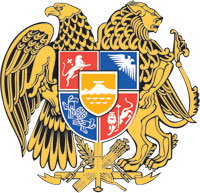 ՀԱՅԱՍՏԱՆԻ ՀԱՆՐԱՊԵՏՈՒԹՅԱՆ  ԿԱՌԱՎԱՐՈՒԹՅՈՒՆՈ  Ր  Ո  Շ  Ո Ւ  Մ27 ապրիլի 2023 թվականի  N              - ԱԲՆԱԿԵԼԻ ՏԱՐԱԾՔՆԵՐ ՆՎԻՐԵԼՈՒ ՄԱՍԻՆ---------------------------------------------------------------------Հիմք ընդունելով Հայաստանի Հանրապետության քաղաքացիական օրենսգրքի 594-րդ հոդվածը և Հայաստանի Հանրապետության կառավարության 2011 թվականի մարտի 24-ի N 305-Ն որոշումը՝ Հայաստանի Հանրապետության կառավարությունը    ո ր ո շ ու մ     է.1. Հայաստանի Հանրապետության տարածքային կառավարման և ենթակառուցվածքների նախարարության պետական գույքի կառավարման կոմիտեի հաշվեկշռում հաշվառված՝ քաղաք Երևան, Շիրակի 2/32 (նախկին հասցեն՝ Շիրակի 2 ա, թիվ 7), Կոտայքի մարզ, քաղաք Աբովյան, Ուսանողական թաղամաս 4/1, Բյուրեղավան քաղաքի, Օղակաձև փողոցի 51, Հայաստանի Հանրապետության Լոռու մարզպետի աշխատակազմի հաշվեկշռում հաշվառված՝ Լոռու մարզ, Ալավերդի համայնք, գյուղ Ճոճկան, 6-րդ փողոց, 39 շենք, բնակարաններ 1, 2 և 4 և Հայաստանի Հանրապետության Արագածոտնի մարզպետի աշխատակազմի հաշվեկշռում հաշվառված՝ Արագածոտնի մարզ, Արևուտ համայնք, Հակո գյուղ, 6-րդ փողոց, 38 հասցեներում բնակվող քաղաքացիներին օրենսդրությամբ սահմանված կարգով նվիրել իրենց կողմից զբաղեցված բնակելի տարածքները` համաձայն հավելվածի,  համապատասխանաբար սեփականության իրավունքով և ընդհանուր բաժնային սեփականության իրավունքով՝ հավասար բաժիններով, հողամասը՝ ընդհանուր բաժնային սեփականության իրավունքով՝ համապատասխան բաժնեմասերով:2. Հայաստանի Հանրապետության տարածքային կառավարման և ենթակառուցվածքների նախարարության պետական գույքի կառավարման կոմիտեի նախագահին, Հայաստանի Հանրապետության Լոռու մարզպետին, Հայաստանի Հանրապետության Արագածոտնի մարզպետին՝ սույն որոշումն ուժի մեջ մտնելուց և սահմանված կարգի համաձայն նվիրատվությամբ տրամադրվող բնակելի տարածքները որպես առանձին գույքային միավոր առանձնացնելուց (անհրաժեշտության դեպքում) հետո ապահովել սույն որոշման հավելվածում նշված բնակելի տարածքների նվիրատվությունը:3. Հայաստանի Հանրապետության տարածքային կառավարման և ենթակառուցվածքների նախարարության պետական գույքի կառավարման կոմիտեին, Հայաստանի Հանրապետության Լոռու մարզպետին, Հայաստանի Հանրապետության Արագածոտնի մարզպետին՝ օրենսդրությամբ սահմանված կարգով կազմված հատակագիծը (ցանկով նշված մակերեսների տարբերություններ առաջանալու դեպքում՝ հիմք ընդունել նշված հասցեների սահմանված կարգով գրանցված համապատասխան վկայականի հատակագծի մակերեսը՝ մինչև 3% թույլատրելի շեղումով)  հավելվածում նշված բնակիչների կողմից ներկայացվելուց հետո վերջիններիս հետ մեկ տարվա ընթացքում  կնքել նվիրատվության պայմանագրեր՝ դրանցում նախատեսելով, որ պայմանագրերի նոտարական վավերացման և պայմանագրերից բխող գույքային իրավունքների պետական գրանցման ծախսերը ենթակա են իրականացման նվիրառու բնակիչների միջոցների հաշվին:ՀԱՅԱՍՏԱՆԻ ՀԱՆՐԱՊԵՏՈՒԹՅԱՆ                ՎԱՐՉԱՊԵՏ					    Ն. ՓԱՇԻՆՅԱՆԵրևան        Հավելված        	   						          ՀՀ կառավարության 2023 թվականի						   	 						         ապրիլի 27-ի N           - Ա  որոշմանՑ Ա Ն ԿՆՎԻՐԱՏՎՈՒԹՅԱՆ ԵՆԹԱԿԱ  ԲՆԱԿԵԼԻ ՏԱՐԱԾՔՆԵՐԻ                              ՀԱՅԱՍՏԱՆԻ ՀԱՆՐԱՊԵՏՈՒԹՅԱՆ                                 ՎԱՐՉԱՊԵՏԻ ԱՇԽԱՏԱԿԱԶՄԻ                                        ՂԵԿԱՎԱՐԻ ՏԵՂԱԿԱԼ	                                                         Բ. ԲԱԴԱԼՅԱՆNNը/կԲնակելի տարածքի անվանումը և հասցենԲնակիչների
ազգանունը, անունը,
հայրանունըԱնձնագրային
տվյալներըՄա-
կերեսը քառ. մՍկզբնական արժեքը
(դրամ)Սեփականության իրավունքով կամ ընդհանուր սեփականության իրավունքով տրվողՀողամասը1.Քաղ. Երևան, Շիրակի 2/32 շենք (Շիրակի 2 ա, թիվ 7), բն. 620Բաբայան Յանա Վալերիի002840049, տրված 30.01.2014 թ. 003-ի կողմից16.969,864.60սեփականության իրավունքովընդհանուր բաժնային սեփականության իրավունքով՝ համապատասխան բաժնեմասերով2.Քաղ. Երևան, Շիրակի 2/32 շենք (Շիրակի 2 ա, թիվ 7), բն. 622Բաբայան Յանա Վալերիի002840049, տրված 30.01.2014 թ. 003-ի կողմից16.869,451.20սեփականության իրավունքովընդհանուր բաժնային սեփականության իրավունքով՝ համապատասխան բաժնեմասերով3.Կոտայքի մարզ, քաղ. Աբովյան, Ուսանողական թաղամաս, 4/1 հանրակացարան (էներգետիկական քոլեջի հանրակացարան), բն. 415Մելքումյան Քրիստինե ՍերգեյիՕհանջանյան Գոռ Սարմենի001615863, տրված 15.04.2014 թ. 019-ի կողմիցԾնված՝ 18.06.2015 թ.13.5 142,487.91ընդհանուր բաժնային սեփականության իրավունքով, հավասար բաժիններովընդհանուր բաժնային սեփականության իրավունքով՝ համապատասխան բաժնեմասերով4.Կոտայքի մարզ, քաղ․ Բյուրեղավան, Օղակաձև փողոց, շենք 51, բն․3Խաչատրյան Կարեն ԱրմենիԲարիկյան Խոնարհ ՍահակիAR0517065, տրված 21.11.2017 թ. 059-ի կողմիցAN0586982, տրված 29.07.2013 թ. 059-ի կողմից41.39230,502.98ընդհանուր բաժնային սեփականության իրավունքով, հավասար բաժիններովընդհանուր բաժնային սեփականության իրավունքով՝ համապատասխան բաժնեմասերով5.Լոռու մարզ, Ալավերդի համայնք, գյուղ Ճոճկան, 6-րդ փողոց, 39 շենք (ուսուցչի տուն), բն. 1Մուրադյան Զոյա ԱվետիքիԱռաքելյան Ֆրունզիկ ՄուկուչիԳիգոլյան Ժանետա ՂահրամանիAP0652669, տրված 13.12.2016 թ. 055-ի կողմիցAV0301383, տրված 07.07.2022 թ. 055-ի կողմից002639664, 12.05.2015 թ. 055-ի կողմից65.38 304,893.00ընդհանուր բաժնային սեփականության իրավունքով, հավասար բաժիններովընդհանուր բաժնային սեփականության իրավունքով՝ համապատասխան բաժնեմասերով6.Լոռու մարզ, Ալավերդի համայնք, գյուղ Ճոճկան, 6-րդ փողոց, 39 շենք (ուսուցչի տուն), բն. 2 Ղումաշյան Սվետլանա ՍերյոժայիԽաչատրյան Էդիկ Կիպրոնի010269140, տրված 13.11.2017 թ. 055-ի կողմիցAS0329454, տրված 10.08.2018 թ. 055-ի կողմից64.76302,200.00ընդհանուր բաժնային սեփականության իրավունքով, հավասար բաժիններովընդհանուր բաժնային սեփականության իրավունքով՝ համապատասխան բաժնեմասերով7.Լոռու մարզ, Ալավերդի համայնք, գյուղ Ճոճկան, 6-րդ փողոց, 39 շենք (ուսուցչի տուն), բն. 4Խաչատրյան Գնել ԷդիկիՍեբոյան Աննա ՍպարտակիԽաչատրյան Լուսինե ԳնելիԽաչատրյան Էդիկ Գնելի014181648, տրված 12.09.2022 թ., 055-ի կողմից009732108, տրված 08.12.2017 թ., 055-ի կողմիցԾնված՝ 17.10.2005 թ.Ծնված՝ 08.11.2009 թ. 65.17303,914.00ընդհանուր բաժնային սեփականության իրավունքով, հավասար բաժիններովընդհանուր բաժնային սեփականության իրավունքով՝ համապատասխան բաժնեմասերով 8.Արագածոտնի մարզ, Արևուտ համայնք, գյուղ Հակո, 6-րդ փողոց, թիվ 38 տունԳրիգորյան Տարոն ՍամվելիՀակոբյան Սյուզաննա ՎանիկիԳրիգորյան Սամվել ՏարոնիԳրիգորյան Աննա ՏարոնիԳրիգորյան Մանե ՏարոնիAT0485891, տրված 22.10.2019 թ. 054-ի կողմիցAT0484518, տրված 21.10.2019 թ. 054-ի կողմիցԾնված՝ 09.08.2009 թ.Ծնված՝ 04.12.2011 թ.Ծնված՝ 20.02.2014 թ.92.25119,930.00ընդհանուր բաժնային սեփականության իրավունքով, հավասար բաժիններովընդհանուր բաժնային սեփականության իրավունքով՝ համապատասխան բաժնեմասերով